Youth, Children’s and Families Worker for Balby and Wadworth with Loversall Part of the Centenary Project in the Diocese of Sheffield20 hours per week.Salary £11,440 per annum for 20 hours/week.This is an opportunity to join the Diocese of Sheffield’s exciting initiative, The Centenary Project, as a Youth, Children’s and Families Worker.The post covers the benefice of Balby and Wadworth with Loversall.We are looking for a committed Christian, with experience in children’s and families work, who will develop and co-ordinate the children’s and families work in the church and community.General responsibilities:- To develop and oversee the work with children, families and young people, in the BeneficeTo coordinate and develop a team of volunteers to oversee the work with young people, children and families. To play an active role in the staff team.To be a member of the Centenary Project network.The role will require evening and weekend work.Given the nature and context of the work, it is an occupational requirement that the post holder should be a communicant member of the Church of England or a full member of a church within Churches Together in Britain and IrelandContract:       3 years initiallyDeadline for applications: Monday 24th August (noon)Interviews: Wednesday 9th SeptemberMore information about the churches can be found at  http://www.blwchurch.com/        follow the links and also look at our Facebook pages.More information about the Centenary Project can be found at https://www.sheffield.anglican.org/centenary-project For an informal conversation about this post, please contact Revd Alun Price  on  07958685393 or  localvicar@me.com or contact Helen Cockayne, Centenary Project Manager on 01709 309145 or by email at info@centenaryproject.org.uk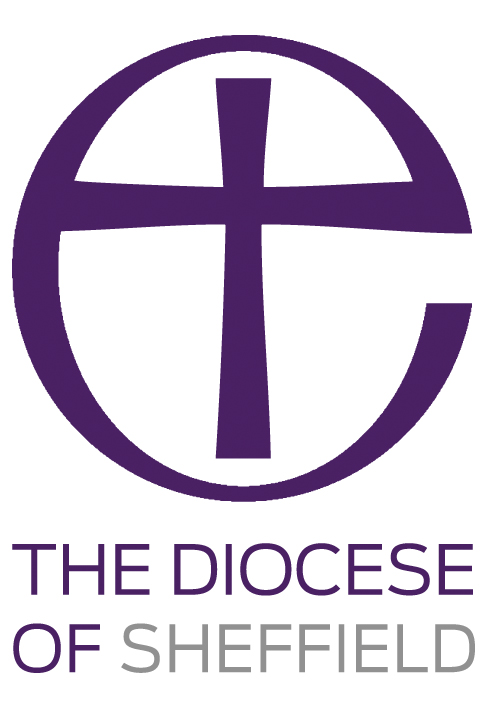 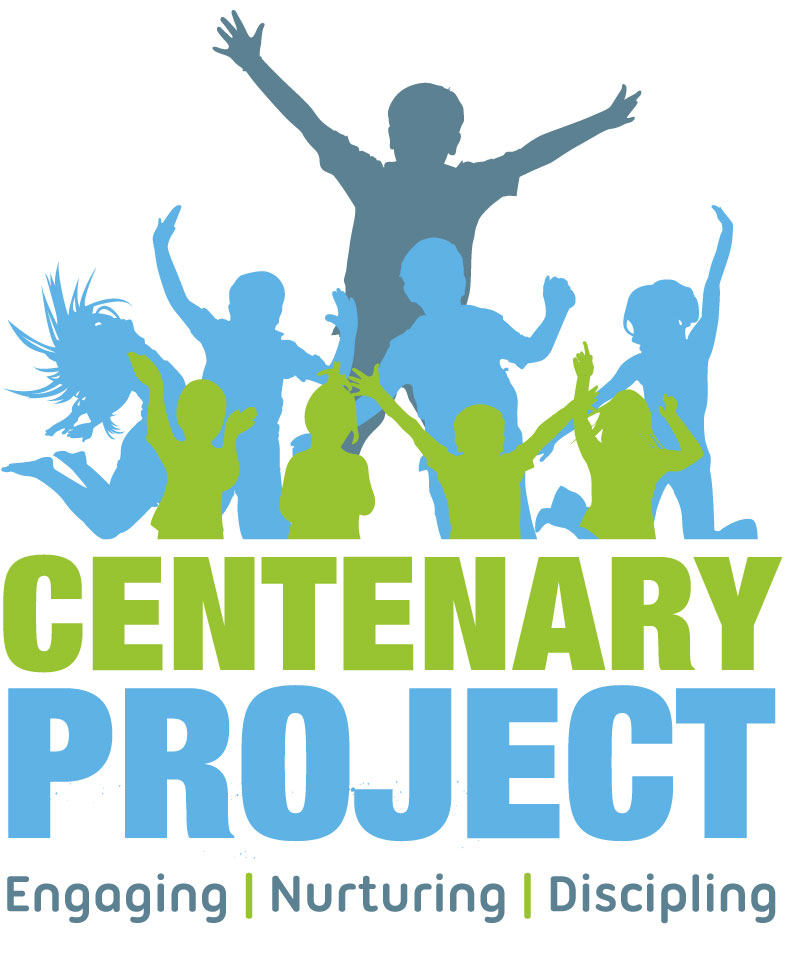 